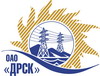 Открытое Акционерное Общество«Дальневосточная распределительная сетевая  компания»Протокол № 307/УТПиР-ВПзаседания закупочной комиссии по выбору победителя открытому электронному запросу предложений на право заключения договора  «Модернизация систем учета электроэнергии Городского РЭСа (в рамках создания АИИС КУЭ розничного рынка электроэнергии филиала ОАО «ДРСК»-«ЭС ЕАО»), закупка 834 р. 2.2.1 ГКПЗ 2015 г.Плановая стоимость закупки: 714 272,00  руб. без учета НДС.Форма голосования членов Закупочной комиссии: очная.ПРИСУТСТВОВАЛИ:  члены постоянно действующей Закупочной комиссии 2 уровня. ВОПРОСЫ, ВЫНОСИМЫЕ НА РАССМОТРЕНИЕ ЗАКУПОЧНОЙ КОМИССИИ: Об утверждении результатов процедуры переторжки.Об итоговой ранжировке предложений.О выборе победителя запроса предложений.РЕШИЛИ:По вопросу № 1Признать процедуру переторжки состоявшейся.Утвердить окончательные цены предложений участников.По вопросу № 2Утвердить итоговую ранжировку предложенийПо вопросу № 31. Признать Победителем запроса предложений: «Модернизация систем учета электроэнергии Городского РЭСа (в рамках создания АИИС КУЭ розничного рынка электроэнергии филиала ОАО «ДРСК»-«ЭС ЕАО»)   участника, занявшего первое место в итоговой ранжировке по степени предпочтительности для заказчика: ООО "Электросервис" (ЕАО г. Биробиджан ул. Миллера 8б) на условиях: стоимость предложения 489 676,00 руб. без учета НДС 577 817,68 руб. с учетом НДС. Срок выполнения: с момента заключения договора до 25.07.2015 г. Условия оплаты: без аванса, оплата производится в течение 30 (тридцати) календарных дней с момента подписания актов выполненных работ. Гарантийные обязательства: на материалы и оборудование, поставляемое Подрядчиком 36 месяцев со дня подписания Акта сдачи-приемки объекта автоматизации в промышленную эксплуатацию. Срок действия предложения: 120 календарных дней со дня, следующего за днем проведения процедуры вскрытия поступивших на закупку конвертов с Предложениями. город  Благовещенск«07» апреля 2015 годаМесто в итоговой ранжировкеНаименование и адрес участникаЦена предложения до переторжки без НДС, руб.Окончательная цена предложения без НДС, руб.1 местоООО "Электросервис" (ЕАО г. Биробиджан ул. Миллера 8б)489 676,00489 676,002 местоООО "Апогей" (680038, Россия, Хабаровский край, г. Хабаровск, ул. Серышева, д. 34)572 197,43572 197,433 местоООО "ЭНЕРГОСИСТЕМА АМУР" (675000, Россия, Амурская обл., г. Благовещенск, ул. Забурхановская, д. 102, оф. 2, 3)642 850,00633 297,00Ответственный секретарь Закупочной комиссии: Моторина О.А. _____________________________Технический секретарь Закупочной комиссии:   Коротаева Т.В._______________________________